от 12 июля 2021 года									       № 280-рО назначении лица, ответственного за работу по борьбе с борщевиком Сосновского на территории городского округа город Шахунья Нижегородской областиВ соответствии с распоряжением Правительства Нижегородской области от 31 января 2020 № 42-р «Об утверждении Плана мероприятий по борьбе с борщевиком Сосновского на 2020-2024 годы»:1. Назначить лицом, ответственным за работу по борьбе с борщевиком Сосновского, в том числе для работы с контролирующими органами – начальника управления сельского хозяйства администрации городского округа город Шахунья Нижегородской области Сергея Александровича Баранова.2. Начальнику общего отдела администрации городского округа город Шахунья обеспечить размещение настоящего распоряжения на официальном сайте администрации городского округа город Шахунья Нижегородской области.3. Настоящее распоряжение вступает в силу со дня его официального опубликования.4. Контроль за исполнением настоящего распоряжения оставляю за собой.Глава местного самоуправлениягородского округа город Шахунья						          Р.В.Кошелев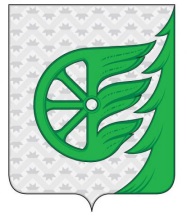 Администрация городского округа город ШахуньяНижегородской областиР А С П О Р Я Ж Е Н И Е